Yellow Link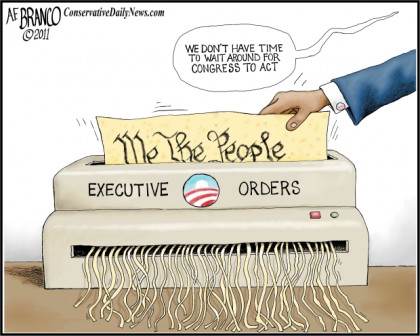 Bronco, A. F. Conservative Daily News, 2011. Web. 20 June 2017.Yellow LinkBronco, A. F. Conservative Daily News, 2011. Web. 20 June 2017.